Об утверждении Программы профилактики нарушений юридическими лицами и индивидуальными предпринимателями обязательных  требований муниципального контроля на 2021 год         В соответствии с частью 1 статьи 8.2 Федерального закона от 26 декабря 2008 года № 294-ФЗ «О защите прав юридических лиц и индивидуальных предпринимателей при осуществлении государственного контроля (надзора) и муниципального контроля», со статьей 17.1 Федерального закона от 06.10.2003    № 131-ФЗ «Об общих принципах организации местного самоуправления в Российской Федерации», Уставом Большекибеевского сельского поселения,  Большекибеевская сельская администрация п о с т а н о в л я е т:1. Утвердить  Программу профилактики нарушений юридическими лицами и индивидуальными предпринимателями обязательных требований муниципального контроля на 2021 год согласно Приложению №1 (далее - Программа профилактики нарушений). 2. Должностным лицам Большекибеевской сельской администрации, уполномоченным на осуществление муниципального контроля в соответствующих сферах деятельности, обеспечить в пределах своей компетенции выполнение Программы профилактики нарушений, утвержденной пунктом 1 настоящего постановления. 	3. Настоящее постановление обнародовать на информационном стенде  Большекибеевской сельской администрации и разместить на  официальном сайте  Большекибеевской сельской администрации в информационно-телекоммуникационной сети «Интернет».4. Настоящее постановление вступает в силу после его обнародования.                              5. Контроль за исполнением настоящего постановления оставляю за собой.Глава Большекибеевскойсельской администрации 			                                                 Н.В. ЕршоваПриложение №1 к постановлению Большекибеевскойсельской администрацииот 16 декабря 2020 года № 32ПРОГРАММАпрофилактики нарушений юридическими лицами и индивидуальными предпринимателями обязательных требований муниципального контроля на 2021 год                          Раздел 1. Общие положения 1.1. Настоящая программа профилактики нарушений юридическими лицами и индивидуальными предпринимателями обязательных требований муниципального контроля (далее - программа) разработана в соответствии с Федеральным законом от 26 декабря 2008 года № 294-ФЗ «О защите прав юридических лиц и индивидуальных предпринимателей при осуществлении государственного контроля (надзора) и муниципального контроля» в целях организации проведения органом муниципального контроля – Большекибеевской сельской администрацией профилактики нарушений требований, установленных муниципальными правовыми актами, а также требований, установленных федеральными законами и иными нормативными правовыми актами Российской Федерации, законами Республики Марий Эл, в случаях, если соответствующие виды контроля относятся к вопросам местного значения поселения (далее - обязательные требования), в целях предупреждения возможного нарушения подконтрольными субъектами обязательных требований и снижения рисков причинения ущерба охраняемым законом ценностям. 1.2. Задачами программы являются: 1.2.1. Укрепление системы профилактики нарушений обязательных требований путём активизации профилактической деятельности. 1.2.2. Выявление причин, факторов и условий, способствующих нарушениям обязательных требований. 1.2.3. Повышение правосознания и правовой культуры руководителей юридических лиц и индивидуальных предпринимателей. 1.3. Срок реализации программы –2021 год. Раздел 2. Мероприятия программы и сроки их реализации 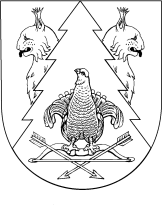 от 16 декабря 2020 года № 32№ п/пМероприятиеСроки исполнения Ответственные лица 
 за исполнение1.         Разработка (внесение изменений), утверждение и размещение на  официальном сайте Большекибеевской сельской администрации административных регламентов по осуществлению муниципального контроля (по каждому виду).постоянно, по мере внесения изменений в нормативные правовые актыДолжностные лица Большекибеевской сельской администрации , уполномоченные на осуществление муниципального контроля в соответствующих сферах деятельности2.         Размещение на официальном сайте Большекибеевской сельской администрации перечней нормативных правовых актов или их отдельных частей, содержащих обязательные требования, оценка соблюдения которых является предметом муниципального контроля, а также текстов соответствующих нормативных правовых актов по каждому виду муниципального контроля.постоянноДолжностные лица  Большекибеевской сельской администрации, уполномоченные на осуществление муниципального контроля в соответствующих сферах деятельности3.           Осуществление информирования юридических лиц, индивидуальных предпринимателей по вопросам соблюдения обязательных требований, в том числе посредством  разработки  и опубликования руководств по соблюдению обязательных требований, проведения семинаров, разъяснительной работы в средствах  массовой информации и иными способами.    постоянно, по мере внесения изменений в нормативные правовые актыДолжностные лица Большекибеевской сельской администрации, уполномоченные на осуществление муниципального контроля в соответствующих сферах деятельности4.          Проведение консультирования представителей юридических лиц, индивидуальных предпринимателей и граждан по вопросам осуществления Большекибеевской сельской администрации муниципального контроля.постоянно, по мере обращенийДолжностные лица Большекибеевской сельской администрации, уполномоченные на осуществление муниципального контроля в соответствующих сферах деятельности5.- обобщение практики осуществления в соответствующей сфере деятельности муниципального контроля и размещение их на официальном сайте, в том числе с указанием наиболее часто встречающихся случаев нарушений обязательных требований с рекомендациями в отношении мер, которые должны приниматься юридическими лицами, индивидуальными предпринимателями в целях недопущения таких нарушений;один раз в годДолжностные лица Большекибеевской сельской администрации, уполномоченные на осуществление муниципального контроля в соответствующих сферах деятельности6.- выдача предостережений о недопустимости нарушения обязательных требований в соответствии с частями 5 - 7 статьи 8.2 Федерального закона от 26 декабря 2008 года № 294-ФЗ «О защите прав юридических лиц и индивидуальных предпринимателей при осуществлении государственного контроля (надзора) и муниципального контроля» (если иной порядок не установлен федеральным законом)постоянноДолжностные лица Большекибеевской сельской администрации, уполномоченные на осуществление муниципального контроля в соответствующих сферах деятельности